FENOMENA KRIM WAK DOYOK  DI KALANGAN MAHASISWA UNIVERSITAS BANDUNGDisusun Oleh:MOCHAMMAD ARIA ADIPURANRP: 132050322SKRIPSIDiajukan Untuk Memenuhi Salah Satu Syarat Menempuh Ujian Strata Satu (S1) Pada Jurusan Ilmu Komunikasi 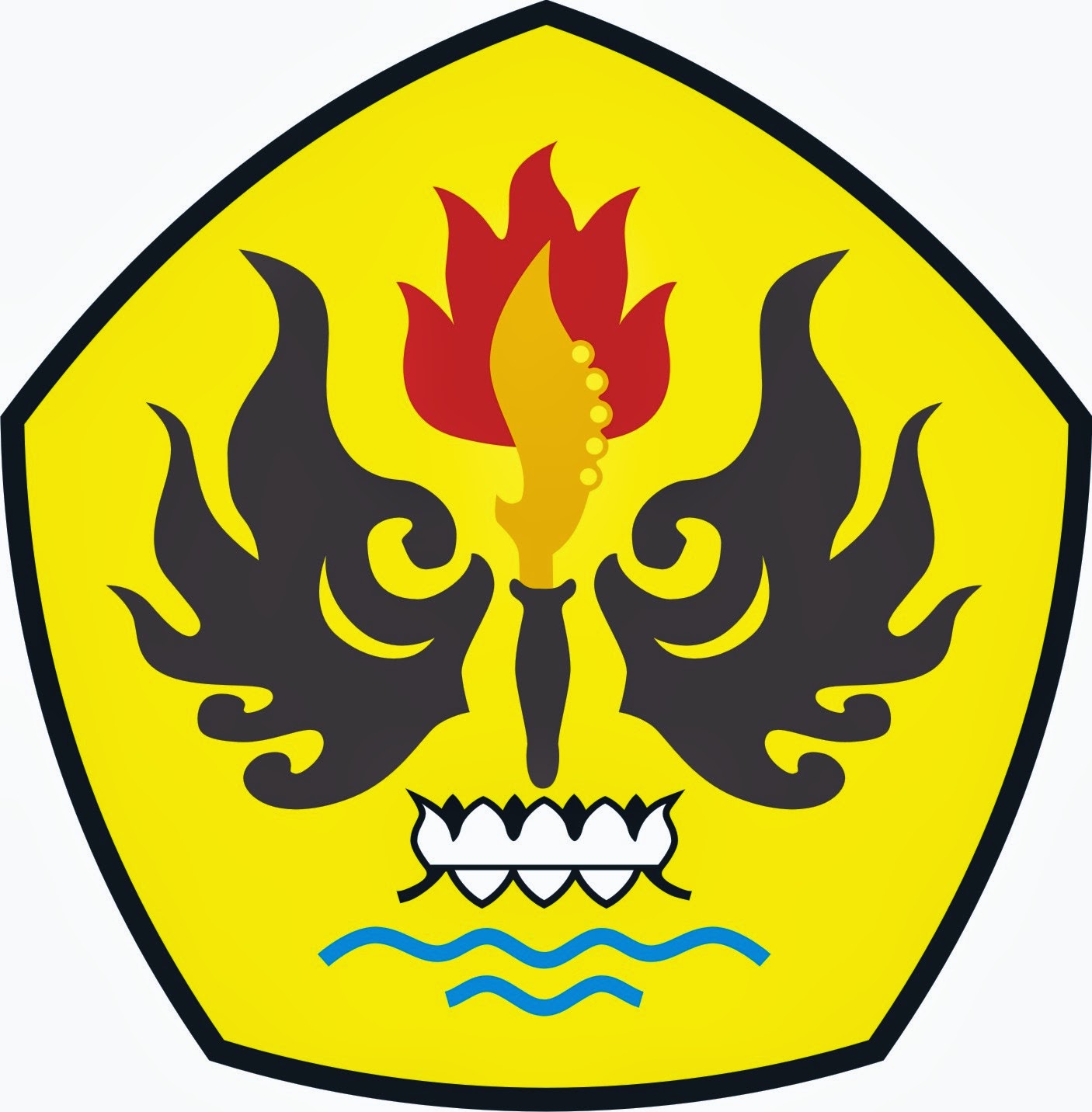 FAKULTAS ILMU SOSIAL DAN ILMU POLITIKUNIVERSITAS PASUNDANBANDUNG2017